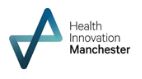 Options for Practices to adopt Inclisiran into their Lipid Management PathwaysThis document is intended to help practices and Primary Care Networks make an informed decision on how to introduce Inclisiran into their Lipid Management Pathways by illustrating the step by check processBackgroundThe NHS Long Term Plan identifies cardiovascular disease as a clinical priority and the single biggest area where lives can be saved over the next 10 years.  The challenge: Despite significant efforts and initiatives by the health care system, the number of people dying prematurely from cardiovascular disease (CVD) is on the rise for the first time in 50 yearsThere is clear evidence that cholesterol, and specifically low-density lipoprotein cholesterol (LDL-C) is a well-established modifiable risk factor in the prevention of CVD. It is also well documented that sustained lowering of LDL-C can reduce the risk of cardiovascular events.Introducing inclisiran: will form part of the lipid management pathway, providing an additional option for clinicians and patients in the management of cholesterol.A Population health management approach aims to improve the health and wellbeing of an entire population while reducing health inequalities. This approach will build on the momentum already generated by AHSNs and clinicians in the optimisation of lipid management.To achieve the scale and volumes required to positively impact a nation’s CV health, support the NHS Long term Plan ambitions and address challenges within the pathway, it is proposed that inclisiran initiation and management is carried out within the primary care setting by the primary care workforce where this patientpopulation is managed and cared for. Primary Care implementation is essential to achieving a large – scale change in lipid management for patients with ASCVDCurrently, there are three classes of lipid-lowering medicines in the clinical pathway endorsed by NICE for optimal management of patients with hypercholesterolaemia: -  High intensity statins: available as generic medicines which can be prescribed and administered in primary careEzetimibe for use as an adjunct when statin monotherapy is ineffective, or monotherapy for those intolerant to statinsPCSK9 inhibitors which are cholesterol absorption inhibitors and offer an added LDL cholesterol reduction of 15-20%. PCSK9i can be used with statins or independently for those intolerant to statins. They can be self-administered by patients with free homecare service available. Inclisiran provides another option for treatment.Options for introducing InclisiranThere are two options for the introduction of Inclisiran into the Lipid Management Pathway.  These are: -A proactive approachOpportunistic approachBenefits from a Proactive Approach: -Earlier detection and intervention in high-risk conditions such as raised cholesterol, population health management could make a meaningful difference to the outcomes of patients
with elevated LDL-CPrimary care, where CVD is predominantly managed, is pivotal for identification, treatment and referral of patients at riskInclisiran, delivered through a population health program in primary care, could introduce a different approach to treating CVD and help the NHS meet the LTP goalsImproving the detection of high lipid levels in patients, and helping to ensure they receive appropriate therapy to optimise lipid levels once detected, will have significant benefits for individuals, their families and the healthcare systemCurrently, it is recognised that there is inadequate optimisation of lipid therapy in high- and very-high risk patients across primary and secondary carePatients who are unable to tolerate, or do not respond to, established treatments such as statins are not being considered for second-stage treatments such as ezetimibe or PCSK9 inhibitorsThe NHS Long Term Plan calls for a proactive PHM approach to the identification and treatment of high-risk patients to help prevent cardiovascular diseaseto Improve and support patient adherence to treatment regime and lifestyle changes.Provide ongoing opportunity for shared decision-making and support for patients Benefits from an Opportunistic ApproachPatients will generally be identified when they visit their practice for a health check or for other treatment. The lipid optimisation case finding tool, which has been developed by NHS Digital, will be incorporated into the GP clinical systems and should flag up any patient suitable for lipid optimisation, or for prescribing Inclisiran to manage cholesterol levels.This approach will require less demands on practice time but to be successful, it is important that the introduction of inclisiran is embedded with other local programmes that will facilitate its adoption. For example, programmes commissioned by NHSEI, ICSs, public health in local authorities etc.By enabling earlier intervention in high-risk conditions such as raised cholesterol, we believe a PHM could make a meaningful difference to the outcomes of patients with elevated LDL-CPCNs will also be expected to think about the wider health of their population, taking a proactive approach to managing population health and assessing the needs of their local population to identify people who would benefit from targeted, proactive support.Primary care teams will need to collaborate; sharing staff and resources to ensure the best care for individual patients. Ensure patients are on optimal medication to reduce their cholesterol in line with NICE thresholds Embed inclisiran prescribing within the local lipid management pathwayPatients will only be identified by opportunistic face to face meetings and so sub-optimal cholesterol management may not be picked up as quickly by using an opportunistic approach as they would be on a proactive approach.  Option A - Proactive approach to Lipid ManagementPatient Identification – ASCVD Cohort & Criteria to check for inclisiran eligibility Search(Note -The NHS Lipid Optimisation tool will soon automate this search)(Draft) Nice PathwayPatients already being treated for LDL-CNotes: Patient identification via GP systemsCase finding: Conducting a system audit: this work could be run by pharmacists and pharmacy technicians in general practice• The challenge may be to distinguish primary and secondary prevention patients• Guidance/agreement may be needed on, for example:• How to identify suitable patients through computer searches• SNOMED codes needed to identify patients (and exclude others)• How to manually check clinical details are correct before offering treatment• What to do if data is missing e.g., no cholesterol value or value is out of date (or done onlyprior to starting a statin) etc. e.g., agreement of process if cholesterol is 6 months old. Is another cholesterol check needed before initiating Inclisiran prescribing?• What to do if the patient presentation is complex or the diagnosis is unclearFP34 Route for ordering and reimbursement of InclisiranOption B – Opportunistic approach to Lipid Management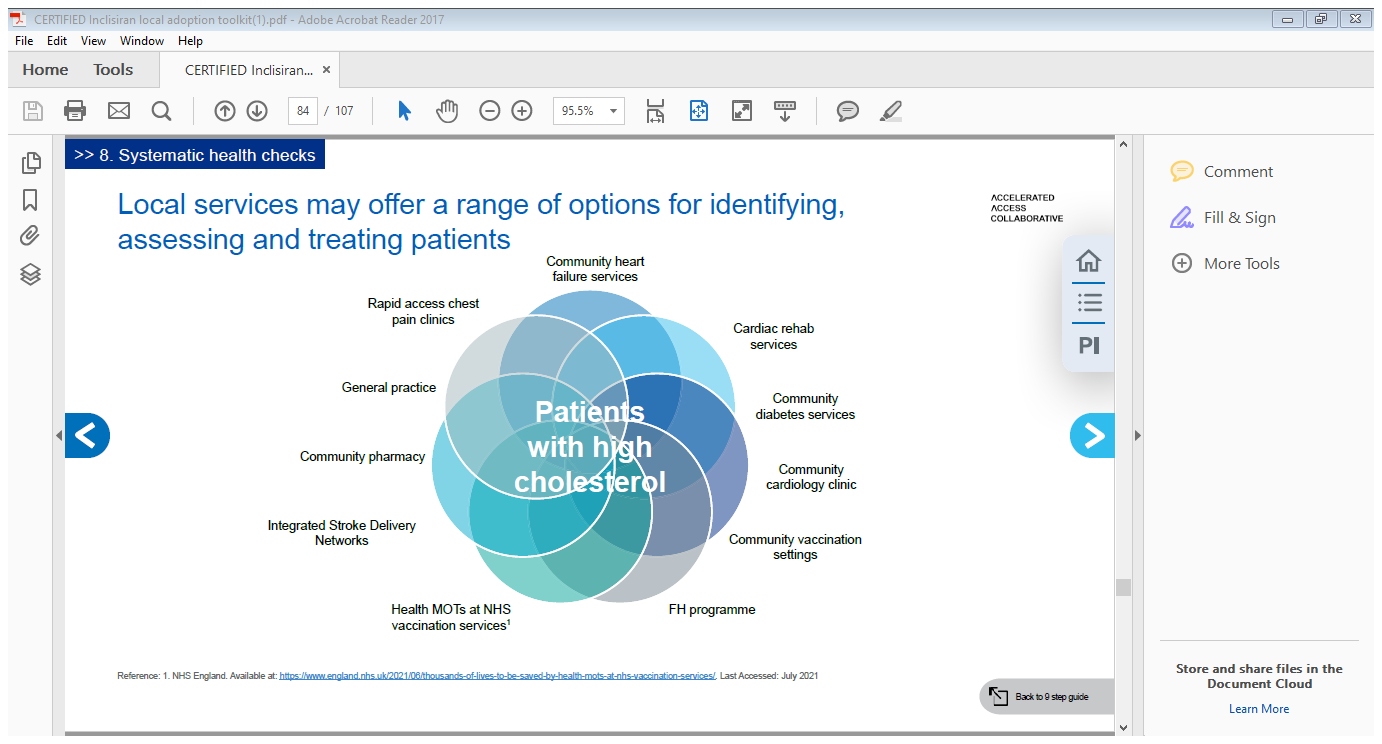 30/11/2021 v2Proactive model Primary Car FP34DRe-active model: Primary care FP10Stock orderingStock ordered by general practice direct from wholesaler (AAH) Retail chemist or dispensing GP practice order stock from AAHPatient identified for treatmentPatients identified through routine care and case finding in a primary care settingPatient identified through routine care. Prescription generated in primary careInclisiran administrationAdministered by primary care teamAdministered by the primary care team or by community pharmacyOptions for provider fundingCost to primary care = £45. Drug tariff price = £55. Other fees may be claimable e.g. dispensing fee, personally administered item (PAI) feeCost to primary care = £45. Drug tariff price = £55. Other fees may be claimable e.g., dispensing fee, personally, administered item (PAI) feeBudget impactDrug tariff price added to commissioner and GP prescribing budgetDrug tariff price added to commissioner and GP prescribing budgetPrescription chargeNo patient prescription feeInclisiran has a 2-year shelf life.Patient liable to pay for prescription